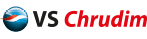 Vodárenská společnost Chrudim a. s. nabízí práci na pozici:Správce GISNáplň práce:Zpracování dat GIS v prostředí AutoCAD Map 3D 2019Sběr dat o vodohospodářské infrastruktuře ke zpracování do GISUživatelská práce a zajišťování výstupů z GISPožadujeme:SŠ/VŠ vzdělání technického směru (vhodné i pro absolventy)Znalost AutoCAD, případně Esri ArcGIS nebo Bentley MicroStationUživatelskou znalost MS Office (Word, Excel, Outlook)Řidičské oprávnění skupiny BPečlivost a odpovědný přístup k práciSamostatnost, systematičnostNabízíme:Práci ve stabilní společnosti na HPP (37,5 h / týden, pružná pracovní doba)Týden dovolené nad rámec ZPPříspěvek na stravování5 dnů zdravotního volna „sick days“Služební telefonPrávní konzultace zdarmaDalší výhody dle kolektivní smlouvy a nabídek pro zaměstnanceStrukturované životopisy zasílejte na uvedený e-mail nebo poštou na adresu společnosti.Kontaktní osoba:Ing. Sylva Řezníčková, tel.: 603 899 825, sylva.reznickova@vschrudim.czVS Chrudim a. s., Novoměstská 626, 537 01 Chrudim